Look at the picture. Write sentences about people in the picture. Use to be –ing or not to be –ing. 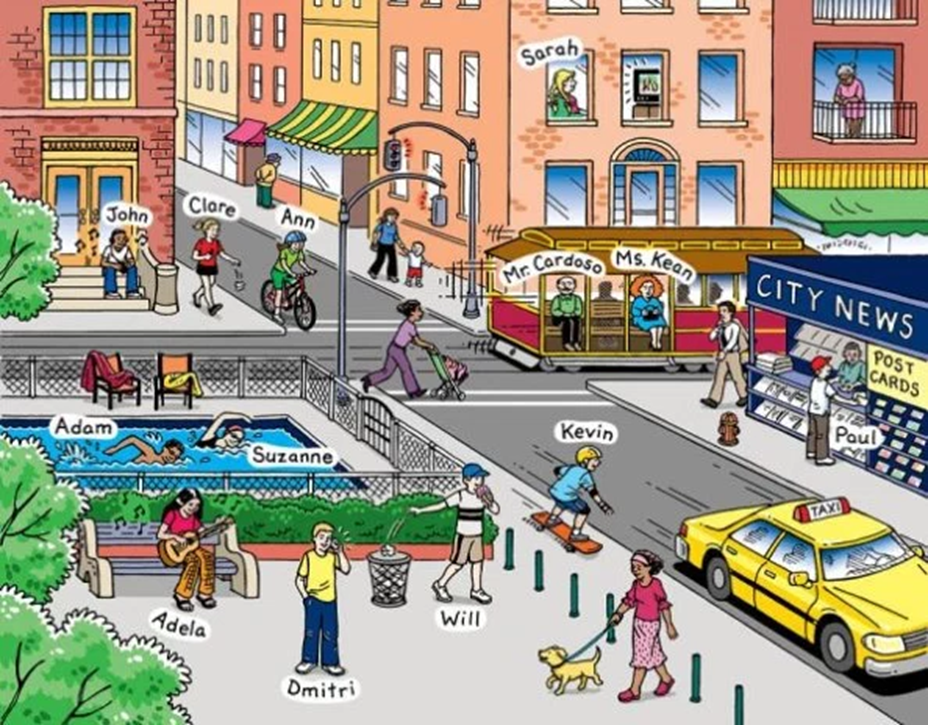 Dmitri ____________________ on the phone. (talk)   is talkingMr. Cardoso ___________________on the streetcar.(dance) is not dancing  He is sitting on the streetcar.You (Sarah) ___________________ TV. (watch)Adam & Suzanne ____________________ in the pool. (swim)Kevin ____________________ a song. (sing) I (Ann) _________________ a book. (read)Adela __________________ guitar. (play)Kevin _________________on a skateboard. (ride)Paul ___________________ a radio. (listen to)John ___________________ on the street. (sing)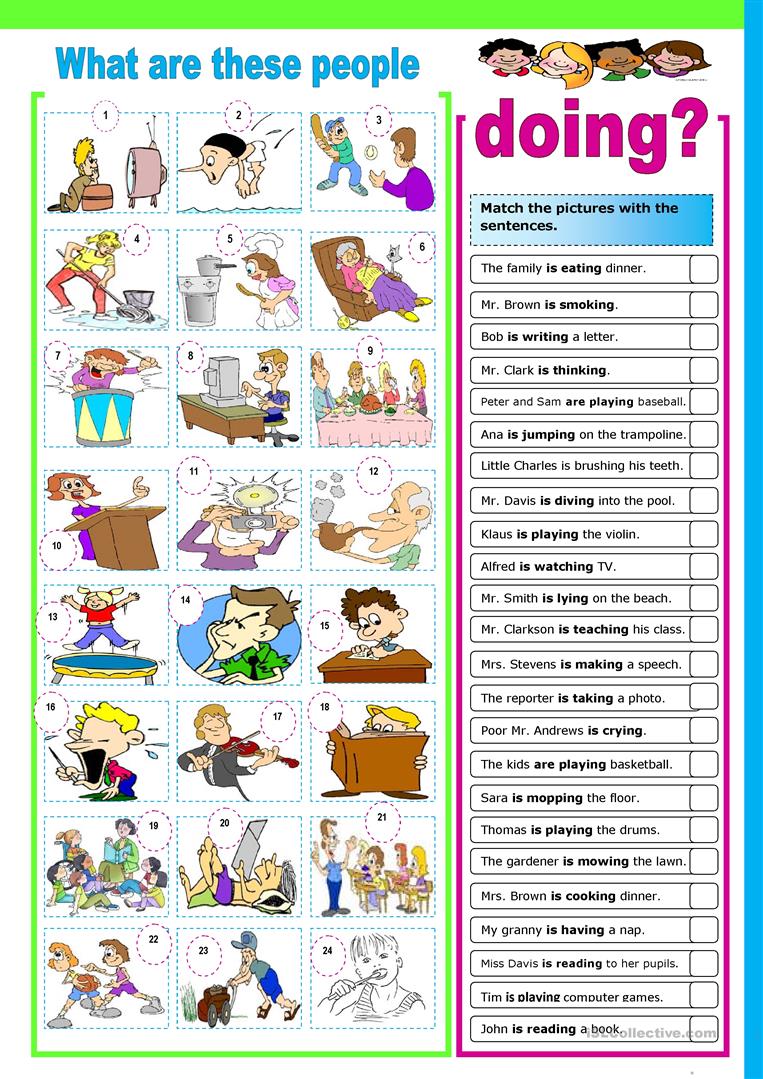 Answer sheet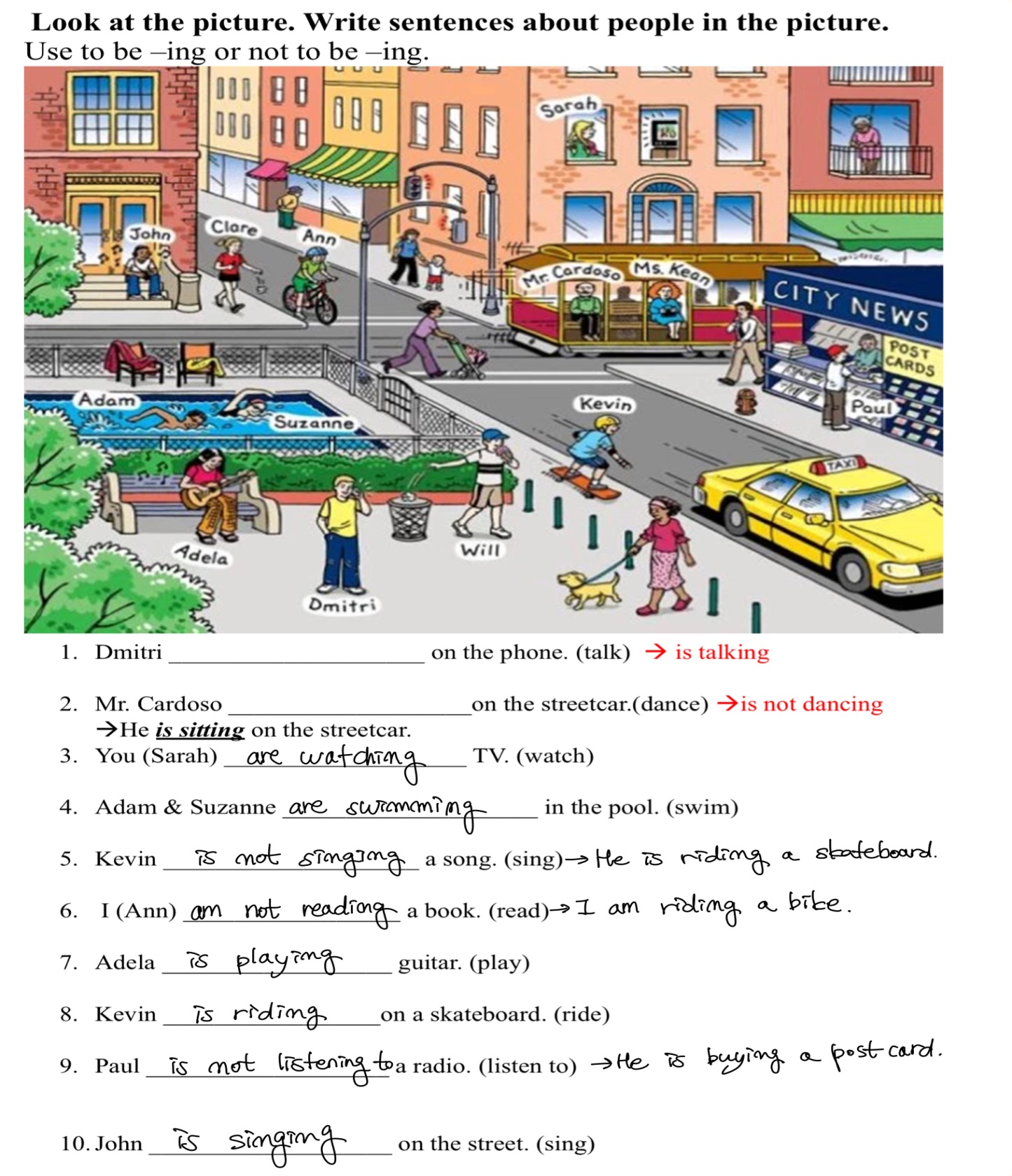 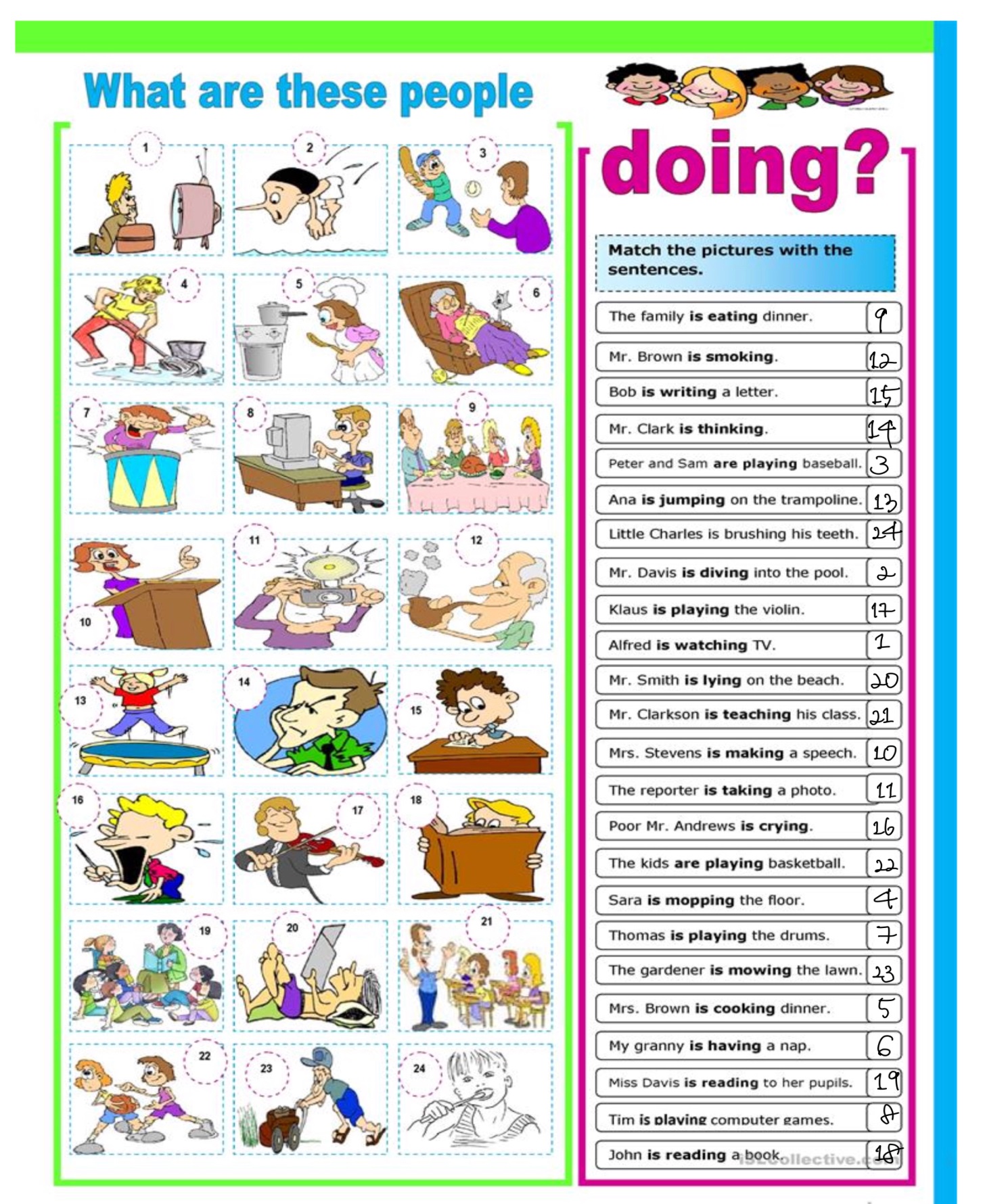 ☐ Listening   ☐ Speaking   ☐ Reading   ☐ Grammar  ☐ WritingTopic:  Present continuousInstructor:Jin RyuLevel:BeginnerStudents:6Length:30minutesMaterials:                  1. audio clip & player                 2. flash cards                  3. board & markers                 4. 6copies of practice worksheet                  5. PPT slides #1 to #5Aims:Students will know the form of the present continuousStudents will practice the present continuous by answering concept checking questions, completing the worksheets and the activityStudents will improve speaking and listening ability by playing the activity and sharing answers with partnersLanguage Skills:Reading : reading worksheets to answer the questionsListening : listening the video clip, teacher’s explanation, and each other’s ideasSpeaking : sharing answers and ideas, practicing activity, and answering teacher’s questionsWriting : answering on worksheetLanguage Systems:Grammar : Present continuousFunctions : describing motions, actions, and happeningsLexis : new vocabulariesDiscourse : post activityAssumptions:Students already know teacher’s style of teaching and the pace of the courseStudents already studied the simple presentStudents like to work or play games in pairsStudents already know the meaning of the words (focus on understanding and practicing present continuous)Anticipated Errors and Solutions:-Some students have difficulty to understand or use present continuous ; stay around when they complete the worksheet. -Some students feel shy to act out for the post activity ; let other students play first, so that they can feel we are doing something fun-Extra time left  ; prepare for SOS activityReferences:https://www.youtube.com/watch?v=tVuVrVr4dvIhttps://en.islcollective.com/resources/printables/worksheets_doc_docx/what_are_these_people_doing/present-continuous-present/11421https://www.pinterest.com/pin/3659243419874321/https://www.slideshare.net/TomsSullivan1/present-continuous-info-gap-1Lead-InLead-InLead-InLead-InMaterials: n/aMaterials: n/aMaterials: n/aMaterials: n/aTimeSet UpStudent ActivityTeacher Talk3minWhole classProcedureGreeting Hello everyone, how are you?ReviewDo you remember the simple present tense we studied last week? Give me some examples of simple present. (Write down several sentences on the board)-I go to school (to go)-you read a book (to read)-He/she walks on the street (to walk)-We talk to each other (to talk)-They do exercise (to do)Good! Today, we are going to study something new!Pre-ActivityPre-ActivityPre-ActivityPre-ActivityMaterials: video clip, player, white board & markers, ppt slides #1 to 4Materials: video clip, player, white board & markers, ppt slides #1 to 4Materials: video clip, player, white board & markers, ppt slides #1 to 4Materials: video clip, player, white board & markers, ppt slides #1 to 4TimeSet UpStudent ActivityTeacher Talk10minWhole classProcedureBefore we get started, we will watch a short video. Try to catch or remember some sentences from the video if you can.(CCQ)What do you have to do?(play the video)(Eliciting)Anybody remember any sentences or expressions from the video?(Listen to students’ answers and write them down on the board. If no one remembers anything, play the video one more time and ask them to write down some sentences that they can hear on a piece of paper)InstructionsLet them read the sentences out loud and ask if they can see any patterns commonly going on all of the sentences.Show the ppt slides about the form and use of Present Continuous tense (page 1 to 3) and give extra explanations or examples if needed.Main ActivityMain ActivityMain ActivityMain ActivityMaterials: PPT slide #5,  6 copies of worksheet – Fill in the blanksMaterials: PPT slide #5,  6 copies of worksheet – Fill in the blanksMaterials: PPT slide #5,  6 copies of worksheet – Fill in the blanksMaterials: PPT slide #5,  6 copies of worksheet – Fill in the blanksTimeSet UpStudent ActivityTeacher Talk5min5minWhole classWhole classIndividually& in pairsWhole classStudents answerWrite answers &Compare with partnersProcedureNow we know how to form Present continuous and when to use it.InstructionsLet’s do some exercise together.I am going to show you a picture, and you try to describe people’s action by using the present continuous. For example,(put the picture on)CCQWhat is Cindy doing?What is baby Ben doing? Great job!InstructionsI am going to hand out a worksheet for you.(Distribute the fill in the blanks worksheet)Look at the picture on the top. There are many people doing something.Each question is talking about different person. Find the name from the picture, and write down the right answers in each blank. DemonstrationLet’s do the number 1 together.Can you find Dmitri from the picture?What is he doing?(wait for students’ answer)Right, he is talking on the phone. So, you write down ‘is talking’ in the blank.I can give you around 5minutes. When you are finished, you can compare answers with your partnersCCQWhat are you supposed to do?For how long?(monitor)Good. Start!Time is up. Let’s check the answers together.Post ActivityPost ActivityPost ActivityPost ActivityMaterials: flashcardsMaterials: flashcardsMaterials: flashcardsMaterials: flashcardsTimeSet UpStudent ActivityTeacher Talk7minWhole classIn pairsStudent play the gameProcedure1.Free Production InstructionsWe are going to play a game now.How many played Heads-up before? Two students become one team. One person (A) holds the card up against his/her forehead. Her/his partner (B) stands in front of her/him and act out whatever it says on the card. B asks “what am I doing?” while he/she is acting. Then A should guess what is written on the card by using the present continuous. If the card says ‘run’, B acts it out and say “what am I doing?”, and A guesses the card says ‘run’ but her/his answer should be ‘you are running’. Each team will have 1 minute and the team who get right answers the most wins!CCQHow many people play in a team?Can the person who is acting out talk?Do you have time limit?(play game)Good job! See you tomorrow!SOS ActivitySOS ActivitySOS ActivitySOS ActivityMaterials: 6 copies of worksheet - matchingMaterials: 6 copies of worksheet - matchingMaterials: 6 copies of worksheet - matchingMaterials: 6 copies of worksheet - matchingTimeSet UpStudent ActivityTeacher Talk5minIndividuallyProcedureLook at the pictures on the left and match with the sentences on the right.DemonstrationLook at the first picture. What is the boy doing? Find the right answer from the sentences and write #1.